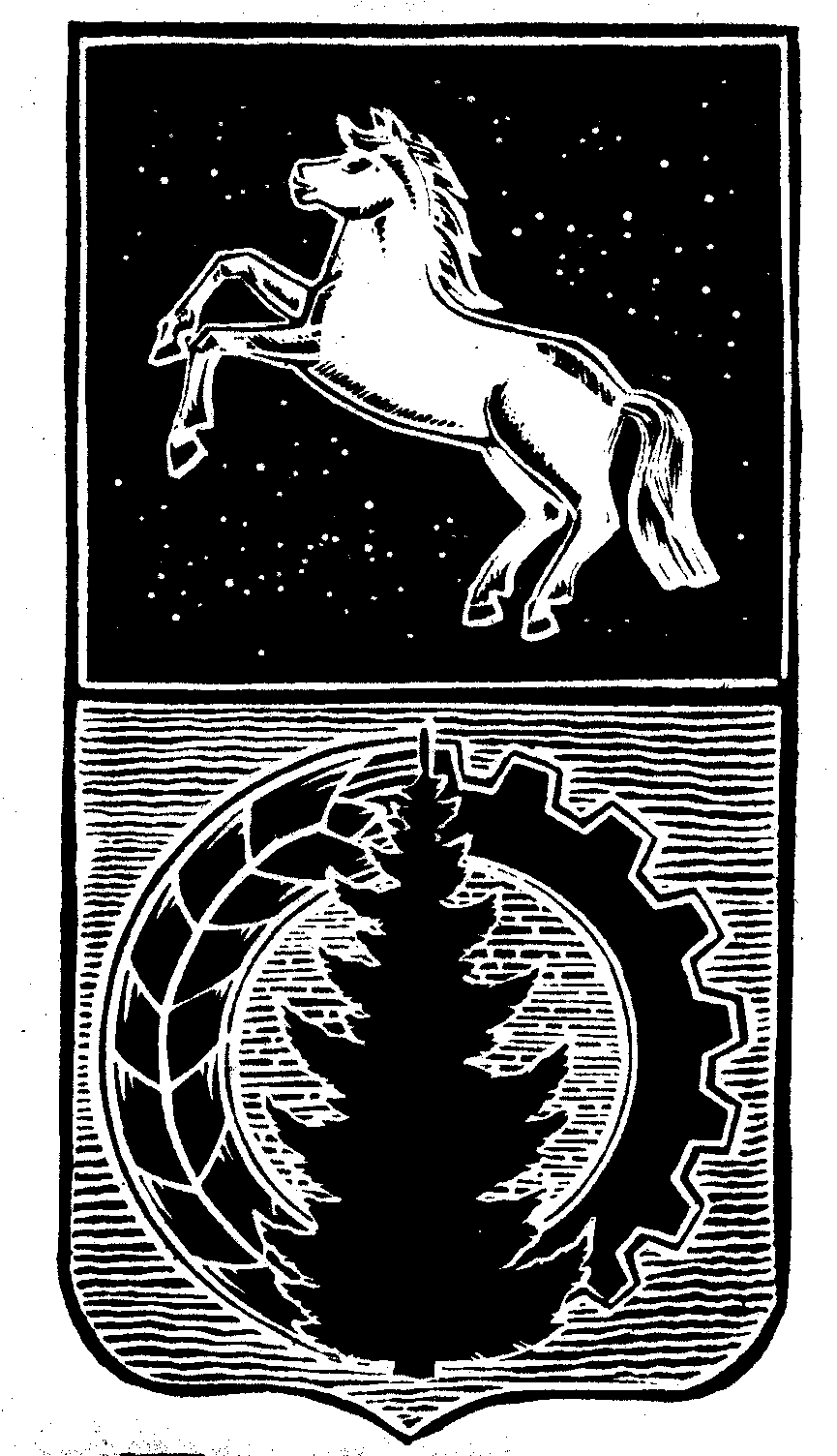 КОНТРОЛЬНО-СЧЁТНЫЙ  ОРГАНДУМЫ  АСИНОВСКОГО  РАЙОНАЗАКЛЮЧЕНИЕна проект постановления Администрации Асиновского городского поселения  «Об утверждении муниципальной программы «Благоустройство города Асино на 2019-2021 годы»г. Асино									       15.04.2020 годаКонтрольно-счетным органом Думы Асиновского района в соответствии со ст. 10 решения Думы Асиновского района от 16.12.2011г № 104 «Об утверждении Положения «О Контрольно-счетном органе Думы Асиновского района» рассмотрен представленный проект постановления Администрации Асиновского городского поселения «Об утверждении муниципальной программы «Благоустройство города Асино на 2019-2021 годы».Экспертиза проекта постановления Администрации Асиновского городского поселения «Об утверждении муниципальной программы «Благоустройство города Асино на 2019-2021 годы» проведена с 14 апреля по 15 апреля  2020 года в соответствии со статьёй 157 Бюджетного Кодекса, статьей 9 Федерального закона от 07.02.2011 № 6-ФЗ «Об общих принципах организации и деятельности контрольно – счетных органов субъектов РФ и муниципальных образований», пунктом 7 части 1 статьи 4 Положения о Контрольно-счетном органе муниципального образования «Асиновский район», утвержденного решением Думы Асиновского района от 16.12.2011 № 104, в целях определения соответствия муниципального правового акта бюджетному законодательству и на основании пункта 12.1 плана контрольных и экспертно-аналитических мероприятий Контрольно-счетного органа Думы Асиновского района на 2020 год, утвержденного распоряжением председателя Контрольно-счетного органа Думы Асиновского района от 27.12.2019 № 75, распоряжения председателя Контрольно-счетного органа  на проведение контрольного мероприятия от 14.04.2020 № 43.Должностные лица, осуществлявшие экспертизу:Аудитор Контрольно-счётного органа Думы Асиновского района Белых Т. В.Согласно представленного проекта Постановления, предлагается утвердить муниципальную программу «Благоустройство города Асино на 2019-2021 годы» (далее – Программа) с общим объемом финансирования 47 406,1 тыс. рублей, в том числе по годам:- на 2019 год 15 292,4 тыс. рублей, из них за счет средств федерального бюджета в размере 0,0 тыс. рублей, за счет средств областного бюджета 0,0 тыс. рублей, за счет средств местного бюджета 15 292,4 тыс. рублей, за счет внебюджетных источников 0,0 тыс. рублей;- на 2020 год 16 521,4 тыс. рублей, из них за счет средств федерального бюджета в размере 0,0 тыс. рублей, за счет средств областного бюджета 0,0 тыс. рублей, за счет средств местного бюджета 16 521,4 тыс. рублей, за счет внебюджетных источников 0,0 тыс. рублей;- на 2021 год 15 592,3 тыс. рублей, из них за счет средств федерального бюджета в размере 0,0 тыс. рублей, за счет средств областного бюджета 0,0 тыс. рублей, за счет средств местного бюджета 15 592,3 тыс. рублей, за счет внебюджетных источников 0,0 тыс. рублей.В нарушение пункта 3 Порядка принятия решений о разработке муниципальных программ Асиновского городского поселения, их формирования и реализации, утвержденного Постановлением Администрации Асиновского городского поселения от 06.04.2016 № 293/16, муниципальная программа «Благоустройство города Асино на 2019-2021 годы» не утверждена в срок до 1 декабря предшествующего году начала реализации муниципальной программы, то есть до 1 декабря 2018 года.Хочется отметить, что  данная муниципальная программа  в апреле 2019 года проходила экспертизу в Контрольно-счетном органе, получила положительное заключение, но так и не была утверждена Администрацией Асиновского городского поселения.По итогам рассмотрения проекта постановления Администрации Асиновского городского поселения «Об утверждении муниципальной программы «Благоустройство города Асино на 2019-2021 годы», Контрольно-счетный орган Думы Асиновского района сообщает, что данный проект Постановления может быть принят в предложенной редакции.Аудитор		_______________		                              _Т.В. Белых___		                                (подпись)				                                      (инициалы и фамилия)